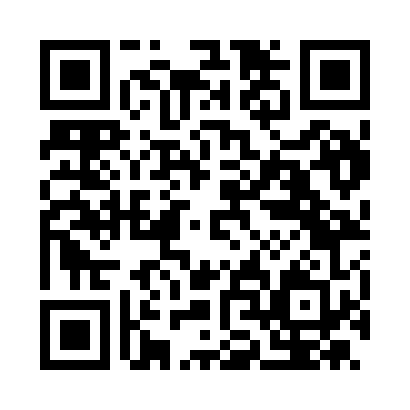 Prayer times for Albuzzano, ItalyWed 1 May 2024 - Fri 31 May 2024High Latitude Method: Angle Based RulePrayer Calculation Method: Muslim World LeagueAsar Calculation Method: HanafiPrayer times provided by https://www.salahtimes.comDateDayFajrSunriseDhuhrAsrMaghribIsha1Wed4:136:111:206:208:2910:202Thu4:116:101:206:218:3110:223Fri4:096:081:206:228:3210:244Sat4:066:071:206:238:3310:265Sun4:046:061:206:238:3410:286Mon4:026:041:206:248:3610:307Tue4:006:031:196:258:3710:328Wed3:586:011:196:268:3810:339Thu3:566:001:196:268:3910:3510Fri3:535:591:196:278:4010:3711Sat3:515:581:196:288:4210:3912Sun3:495:561:196:288:4310:4113Mon3:475:551:196:298:4410:4314Tue3:455:541:196:308:4510:4515Wed3:435:531:196:308:4610:4716Thu3:415:521:196:318:4710:4917Fri3:395:511:196:328:4910:5118Sat3:375:501:196:328:5010:5319Sun3:355:491:196:338:5110:5520Mon3:335:481:196:348:5210:5721Tue3:315:471:206:348:5310:5922Wed3:295:461:206:358:5411:0023Thu3:285:451:206:368:5511:0224Fri3:265:441:206:368:5611:0425Sat3:245:431:206:378:5711:0626Sun3:225:421:206:378:5811:0827Mon3:215:421:206:388:5911:0928Tue3:195:411:206:399:0011:1129Wed3:185:401:206:399:0111:1330Thu3:165:401:216:409:0211:1431Fri3:155:391:216:409:0311:16